О внесении изменений в Порядок выявления, учета иоформления бесхозяйного недвижимого и выморочногоимущества в муниципальную собственность Жигаловскогомуниципального образования, Состав и Положениео комиссии по выявлению объектов бесхозяйного недвижимогоимущества, находящегося на территории Жигаловского муниципального образования            В целях приведения в соответствие с действующим законодательством РФ Порядка выявления, учета и оформления бесхозяйного недвижимого и выморочного имущества в муниципальную собственность Жигаловского муниципального образования, Состава и Положения о комиссии по выявлению объектов бесхозяйного недвижимого имущества, находящегося на территории Жигаловского муниципального образования, утвержденного постановлением администрации Жигаловского муниципального образования от 02.04.2021 г. № 32 (далее – Постановление, Порядок, Состав, Положение), руководствуясь Гражданским кодексом Российской Федерации, Федеральным законом от 06.10.2003 г. № 131-ФЗ «Об общих принципах организации местного самоуправления в Российской Федерации», Уставом Жигаловского муниципального образования, администрация Жигаловского муниципального образования,ПОСТАНОВЛЯЕТ:Внести следующие изменения в Порядок:          1.1. Абзац девятый пункта 2.4 Порядка изложить в следующей редакции: «копию документа, удостоверяющего личность представителя юридического лица, копии учредительных документов юридического лица, лист записи Единого государственного реестра юридических лиц, идентификационный номер налогоплательщика»;1.2.   Исключить из Порядка пункт 3.3, пункт 4.3, пункт 4.4, пункт 7.6;1.3.   Изменить нумерацию пункта 3.4. Порядка на пункт 3.3, пункта 7.7 на пункт 7.6, пункта 7.8. на пункт 7.7, пункта 7.9. на пункт 7.8., пункта 7.10 на пункт 7.9;1.4.  В абзаце втором пункта 2.7 Порядка термин «Администрации Жигаловского муниципального образования» заменить термином «Администрации»;1.5. В пункте 4.1. Порядка термин «в органе, осуществляющем государственную регистрацию прав» заменить термином «в органе регистрации прав»;1.6   В пункте 4.2, абзаце третьем пункта 5.2 Порядка использовать сокращение «Реестр», введенное в пункте 2.2 Порядка;1.7    Пункт 7.8. Порядка после слов «и включении» дополнить словами «жилых помещений»;1.8    Наименование Порядка, указанное в грифах Приложений 1 – 6 к Порядку изложить в следующей редакции «к Порядку выявления, учета и оформления бесхозяйного недвижимого и выморочного имущества в муниципальную собственность Жигаловского муниципального образования»;           1.9  Наименование Положения, указанного в наименовании Приложения 3 к Постановлению изложить в следующей редакции «Положение о комиссии по выявлению объектов бесхозяйного недвижимого имущества, находящегося на территории Жигаловского муниципального образования».2.      Внести следующие изменения в Постановление:2.1.  В преамбуле Постановления исключить формулировку «в целях эффективного управления имуществом администрации Жигаловского муниципального образования».3.    Постановление № 77 от 25.08.2021 года признать утратившим силу.4.     Настоящее Постановление опубликовать в «Спецвыпуск Жигалово» и разместить в сети интернет на официальном сайте администрации Жигаловского муниципального образования http://жигалово-адм.рф;          5. Контроль за исполнением настоящего постановления оставляю за собой. Глава Жигаловскогомуниципального образования                                                               Д.А. Лунёв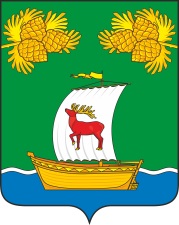 РОССИЙСКАЯ ФЕДЕРАЦИЯИРКУТСКАЯ ОБЛАСТЬАДМИНИСТРАЦИЯЖИГАЛОВСКОГО МУНИЦИПАЛЬНОГО ОБРАЗОВАНИЯПОСТАНОВЛЕНИЕРОССИЙСКАЯ ФЕДЕРАЦИЯИРКУТСКАЯ ОБЛАСТЬАДМИНИСТРАЦИЯЖИГАЛОВСКОГО МУНИЦИПАЛЬНОГО ОБРАЗОВАНИЯПОСТАНОВЛЕНИЕ16.09.2021 г. № 78рп. Жигалово